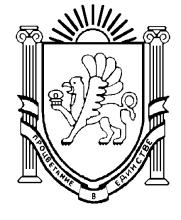 АДМИНИСТРАЦИЯ СИМФЕРОПОЛЬСКОГО РАЙОНАРЕСПУБЛИКИ КРЫМУПРАВЛЕНИЕ  ОБРАЗОВАНИЯПРИКАЗ19.10.2022                                                    г. Симферополь                                                №  871Об  организации работы Школы Наставника            В соответствии с приказом управления образования  от 16.08.2022 № 655 «Об организации методической работы с педагогическими кадрами района в 2022/2023 учебном году», годовым планом работы  управления образования и МБОУ ДО «ЦДЮТ» с целью повышения профессиональной компетентности руководящих кадров образовательных организаций, содействия повышению качества образования, системы наставничества, создания условий для координации деятельности по повышению  профессионального мастерства руководящих кадров района в межкурсовой период и оказания адресной методической помощи           ПРИКАЗЫВАЮ:            1. Организовать работу Школы Наставника с вновь назначенными заместителями диретора.            2.Утвердить состав Школы Наставника за вновь назначенными заместителями директора (приложение1).            3.Утвердить план работы Школы  Наставника на 2022/2023 учебный год (приложние 2).           4.Утвердить график посещения вновь назначенных заместителей директора (приложение 3).           5. Руководителям МБОУ: «Мазанская школа» (Мусинова И.Ю.), «Скворцовская школа» (Дузенко В.Г.), «Чистенская школа-гимназия имени Героя Социалистического Труда Тарасюка Ивана Степановича» (Котолупова Л.Г.), «Константиновская школа» (Маршалок М.В.),«Мирновская школа №2» (Бойко В.К.), «Кольчугинская школа № 1 им. Авраамова Г.Н.» (Лущик О.А.), «Кольчугинская школа № 2 с крымскотатарским языком обучения» (Асанова У.С.), «Добровская школа-гимназия им.Я.М.Слонимского» (Глушко И.Г.), «Донская школа им. В.П.Давиденко» (Мельник Н.В.) предусмотреть  материальное поощрение для сотрудников, входящих   в состав наставников.         	6. Ответственность за исполнение данного приказа возложить на заместителя директора МБОУ ДО «ЦДЮТ» Лаврушкину Р.Ф.         	7. Контроль выполнения настоящего приказа возложить на директора МБОУ ДО «ЦДЮТ» Кирияк Т.Н. Начальник управления образования                                                                       С.В. Дмитрова                     Лаврушкина Р.Ф.Приложение 1 к приказу управления образованияОт19.10.2022 №871Список наставников, закрепленных за молодыми ЗДУВР				Приложение 2 к приказу управления образования                                                                                                              от 19.10.2022 № 871План работы  Школы Наставника                                                             Приложение 3                                                                                                   к приказу управления образования                                                                          от 19.10.2022 № 871                                                                                 График посещения                                                                                                          С приказом управления образования                                                                                                             от 19.10.2022г. № 871   ознакомлены:Название МБОУФИО молодогоЗДУВРНазвание МБОУФИО наставникаЛаврушкина Р.Ф., руководитель Школы НаставникаЛаврушкина Р.Ф., руководитель Школы НаставникаЛаврушкина Р.Ф., руководитель Школы НаставникаЛаврушкина Р.Ф., руководитель Школы НаставникаМБОУ «Трудовская школа»Золотарева Дарья АлександровнаМБОУ «Мазанская школа»Акуратова Мария ВладимировнаМБОУ «Родниковская школа-гимназия»Абибуллаева Зульфие ИсаевнаМБОУ «Скворцовская школа»Твердун Юлия СергеевнаМБОУ «Перовская школа-гимназия»Денисова Виктория ВалерьевнаМБОУ «Чистенская школа-гимназия имени Героя Социалистического Труда Тарасюка Ивана Степановича».Рыбина Лариса МихайловнаМБОУ «Денисовская школа»Аблаева Эльзара СулеймановнаМБОУ «Константиновская школа»Кириченко Татьяна ВасильевнаМБОУ «Лицей»Лобанова Ольга ПавловнаМБОУ «Мирновская школа №2»Мокрушина Оксана НиколаевнаМБОУ «Партизанская школа им.А.П.Богданова»Когутова Юлия ВикторовнаМБОУ «Константиновская школа»Кириченко Татьяна ВасильевнаМБОУ «Тепловская школа»Гусейнова Айше АсановнаМБОУ «Кольчугинская школа № 1 им. Авраамова Г.Н.»Терещенко Елена ВикторовнаМБОУ «Тепловская школа»Аблаева Зарема ЭнверовнаМБОУ«Кольчугинская школа № 2 с крымскотатарским языком обучения»Меметова Зекие АметовнаМБОУ «Чистенская школа-гимназия имени Героя Социалистического Труда Тарасюка Ивана Степановича»Аблякимов Айдер ДиляверовичМБОУ «Константиновская школа»Кириченко Татьяна ВасильевнаМБОУ«Перевальненская школа им. Ф.И. Федоренко»Верульская Наталья СергеевнаМБОУ «Добровская школа-гимназия им.Я.М.Слонимского»Склярова Людмила ВасильевнаМБОУ «Залесская школа»Калиновская Наталья МичиславовнаМБОУ «Мирновская школа №2»Мокрушина Оксана НиколаевнаМБОУ «Кленовская основная школа»Амбросенко Екатерина ПетровнаМБОУ «Донская школа им. В.П.Давиденко»Писаная Елена ВикторовнаМероприятия, направленные на повышение профессиональной компетентности руководящих кадровСРОКИ1 заседание «Наставник +»Знакомство с целями и задачами работы Школы Наставника;диагностика профессиональных затруднений. Октябрь 2022Посещение   наставниками  молодых  заместителей руководителя с целью оказания  методической помощиПо графикуПосещение     молодыми  заместителями директора по УВР наставниковВ течение годаОказание консультативной помощиЛаврушкина Р.Ф.2-ая среда каждого месяца Круглый стол «Основные проблемы молодого  заместителя руководителя»Ноябрь 2022Участие в работе Школы  молодого  ЗДУВР по плану работы МБОУ ДО «ЦДЮТ»2 заседание. Собеседование о проделанной работе по  индивидуальному плану..Январь 20233 итоговое заседание. Анализ достижений за учебный год.Молодой заместитель руководитель глазами наставникаАпрель 2023Название МБОУДата проведенияОтветственныеМБОУ «Трудовская школа»Ноябрь 2022Акуратова Мария Владимировна, зам.директора МБОУ «Мазанская школа»МБОУ «Родниковская школа-гимназия»Ноябрь 2022Твердун Юлия Сергеевна, зам.директора МБОУ «Скворцовская школа»МБОУ «Перовская школа-гимназия»Декабрь 2022Рыбина Лариса Михайловна, зам.директора  МБОУ«Чистенская школа-гимназия имени Героя Социалистического Труда Тарасюка Ивана Степановича».МБОУ «Денисовская школа»Декабрь 2022Кириченко Татьяна Васильевна, зам.директора МБОУ «Константиновская школа»МБОУ «Лицей»Январь 2022Мокрушина Оксана Николаевна,зам.директора МБОУ «Мирновская школа №2»МБОУ «Перевальненская школа им. Ф.И. Федоренко»Январь 2022Склярова Людмила Васильевна,зам. директора МБОУ «Добровская школа-гимназия им.Я.М. Слонимского»МБОУ «Партизанская школа им.А.П.Богданова»Февраль 2022Кириченко Татьяна Васильевна, зам.директора МБОУ «Константиновская школа»МБОУ «Тепловская школа»Февраль 2022Терещенко Елена Викторовна,зам.директора МБОУ «Кольчугинская школа №1 им. Авраамова Г.Н.»МБОУ «Чистенская школа-гимназия имени Героя Социалистического Труда Тарасюка Ивана Степановича»Март 2022Кириченко Татьяна Васильевна, зам.директора МБОУ «Константиновская школа»МБОУ «Залесская школа»Март 2022Мокрушина Оксана Николаевна,зам. директора МБОУ «Мирновская школа №2»МБОУ «Кленовская основная школа»Апрель 2022Писаная Елена Викторовна, зам.директора МБОУ «Донская школа им. В.П.Давиденко»№ФИОПодписьДата1Кирияк Т.Н.2Лаврушкина Р.Ф.